О внесений изменений в решение Изумрудновского сельского Совета депутатов от 23.06.2020г. № 18 «Об утверждении Порядка предоставления муниципальных гарантий за счет средств бюджета Изумрудновского сельсовета»В соответствии со статьей 115 Бюджетного кодекса Российской Федерации, Федерального закона от 01.07.2021 № 244-ФЗ от 01.07.2021 N 244- ФЗ «О внесении изменений в Бюджетный кодекс Российской Федерации и о приостановлении действия пункта 4 статьи 242.17 Бюджетного кодекса Российской Федерации», руководствуясь Уставом  Изумрудновского сельсовета, Изумрудновский сельский Совет депутатов, РЕШИЛ:Внести в Порядок предоставления муниципальных гарантий за счет средств бюджета Изумрудновского  сельсовета», утвержденного решением Изумрудновского  сельского Совета депутатов от 23.06.2020г. № 18 следующие изменения:Пункт 10 Порядка изложить в новой редакции:«Муниципальная гарантия, обеспечивающая исполнение обязательств принципала по кредиту (займу, в том числе облигационному), подлежит отзыву гарантом только в следующих случаях:изменение без предварительного письменного согласия гаранта указанных в муниципальной гарантии условий основного обязательства, которые не могут быть изменены без предварительного письменного согласия гаранта;нецелевое использование средств кредита (займа, в том числе облигационного), обеспеченного муниципальной гарантией.»Пункт 12  Порядка   дополнить абзацем следующего содержания: «Муниципальная гарантия, обеспечивающая	исполнение обязательств принципала по кредиту (займу, за исключением облигационного), предоставляется при условии установления в кредитном договоре (договоре займа) и (или) договоре о предоставлении указанной государственной (муниципальной) гарантии обязательств кредитора (займодавца) осуществлять со своей стороны контроль за целевым использованием средств указанного кредита (займа).».2. Контроль за исполнением настоящего решения оставляю за собой.      3. Решение вступает в силу в день, следующий за днем его официального опубликования в 	периодическом печатном издании «Вестник».Глава  сельсовета 	С.Н.КосторнойПредседатель Совета депутатов                                           Ю.В.Комарова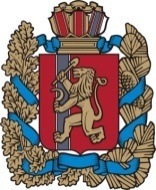 КРАСНОЯРСКИЙ КРАЙИЗУМРУДНОВСКИЙ СЕЛЬСОВЕТ ИРБЕЙСКОГО РАЙОНАИЗУМРУДНОВСКИЙ СЕЛЬСКИЙ СОВЕТ ДЕПУТАТОВ проектРЕШЕНИЕ КРАСНОЯРСКИЙ КРАЙИЗУМРУДНОВСКИЙ СЕЛЬСОВЕТ ИРБЕЙСКОГО РАЙОНАИЗУМРУДНОВСКИЙ СЕЛЬСКИЙ СОВЕТ ДЕПУТАТОВ проектРЕШЕНИЕ КРАСНОЯРСКИЙ КРАЙИЗУМРУДНОВСКИЙ СЕЛЬСОВЕТ ИРБЕЙСКОГО РАЙОНАИЗУМРУДНОВСКИЙ СЕЛЬСКИЙ СОВЕТ ДЕПУТАТОВ проектРЕШЕНИЕ КРАСНОЯРСКИЙ КРАЙИЗУМРУДНОВСКИЙ СЕЛЬСОВЕТ ИРБЕЙСКОГО РАЙОНАИЗУМРУДНОВСКИЙ СЕЛЬСКИЙ СОВЕТ ДЕПУТАТОВ проектРЕШЕНИЕ КРАСНОЯРСКИЙ КРАЙИЗУМРУДНОВСКИЙ СЕЛЬСОВЕТ ИРБЕЙСКОГО РАЙОНАИЗУМРУДНОВСКИЙ СЕЛЬСКИЙ СОВЕТ ДЕПУТАТОВ проектРЕШЕНИЕ КРАСНОЯРСКИЙ КРАЙИЗУМРУДНОВСКИЙ СЕЛЬСОВЕТ ИРБЕЙСКОГО РАЙОНАИЗУМРУДНОВСКИЙ СЕЛЬСКИЙ СОВЕТ ДЕПУТАТОВ проектРЕШЕНИЕ            30.09.2021 г.                30.09.2021 г.          П.Изумрудный№   №   